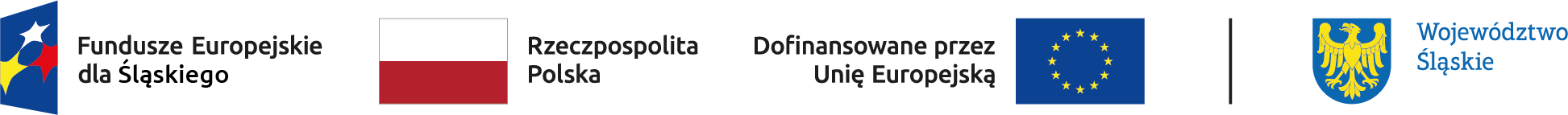 Zasady i instrukcja wypełniania harmonogramu składania wniosków o płatność w systemie LSI 2021Harmonogram składania wniosków o płatność – po co i dlaczego? Harmonogram wypełniasz na całą kwotę dofinansowania projektu, tj. bez wkładu własnego oraz kosztów niekwalifikowalnych (w podziale na wydatki bieżące i majątkowe oraz źródła finansowania).Harmonogram obrazuje deklarowany termin złożenia wniosku o płatność:zaliczkową, pośrednią, końcową. Przedstawione w harmonogramie informacje i kwoty powinny: odzwierciedlać stan faktyczny w realizacji projektu,uwzględniać dotychczas wypłacone środki w kwocie faktycznej wypłaty, zawierać najbardziej aktualne dane, w tym informację o problemach w realizacji projektu.Błędne zaplanowanie wniosku o płatność (terminu złożenia, kwoty, rodzaju wydatków: bieżące, majątkowe) może skutkować opóźnieniami w realizacji płatności. W przypadku rozbieżności kwoty i rodzaju wydatków pomiędzy harmonogramem, a złożonym wnioskiem o płatność (w szczególności załącznikiem  Klasyfikacja budżetowa) dane te będą wymagały wyjaśnienia i ewentualnej aktualizacji.Gdzie i kiedy złożyć harmonogram?Harmonogram złóż wyłącznie w wersji elektronicznej za pomocą systemu LSI 2021, dostępnego pod adresem https://lsi2021.slaskie.pl/.Harmonogram składany jest od momentu wyboru projektu do dofinansowania, tj. niezwłocznie po wyborze projektu do dofinansowania uchwałą Zarządu Województwa Śląskiego, do momentu złożenia wniosku o płatność końcową.Harmonogram składany jest cyklicznie przed rozpoczęciem każdego kolejnego kwartału, w terminach określonych przez IZ FE SL lub poza wyznaczonymi okresami w przypadku projektów wybranych do dofinansowania, nie mających podpisanej jeszcze umowy/decyzji o dofinansowanie projektu. Dla danego projektu możesz złożyć wyłącznie jeden harmonogram w danym okresie składania harmonogramów.Na Twoją uzasadnioną prośbę (np. w celu urealnienia terminu złożenia wniosku o płatność, zmiany typu wniosku, zmiany wnioskowanej kwoty, bądź zmiany kategorii wydatków pomiędzy wydatkami bieżącymi a majątkowymi) harmonogram może być zwrócony do edycji.  Kwestie dotyczące informacji o problemach w realizacji projektu nie podlegają aktualizacji w trakcie trwania kwartału.Jak wypełnić harmonogram? Wypełniając harmonogram składania wniosków o płatność należy stosować poniższą instrukcję:Dane w metryczce pobierane są automatycznie. Wyjątek stanowią:punkt 2 – Czy Beneficjent jest Jednostką Samorządu Terytorialnego – zaznacz TAK lub NIE. Pole jest obowiązkowe.punkt 11  - Data zakończenia realizacji projektu, istnieje możliwość zmiany daty finansowego zakończenia projektu w stosunku do aktualnego wniosku o dofinansowanie. W celu przedstawienia w harmonogramie rzeczywistych terminów, w których będziesz wnioskował o dofinansowanie (po uprzednim telefonicznym uzgodnieniu z pracownikiem Referatu Realizacji Płatności w Departamencie Europejskiego Funduszu Rozwoju Regionalnego dalej: FR-RRP) wpisz datę, w której planujesz złożyć wniosek o płatność końcową.W polach WNIOSKI O PŁATNOŚĆ ZALICZKOWĄ wskaż wartość zaliczki, o którą wnioskujesz w danym miesiącu. W harmonogramie nie ujmuj wniosków rozliczających zaliczki.W polach WNIOSKI REFUNDACYJNE wskaż wartość refundacji, o którą wnioskujesz w danym miesiącu, pamiętając, że w przypadku jednostek sektora finansów publicznych każdy wydatek kwalifikowalny powinien zostać ujęty we wniosku o płatność w terminie 3 miesięcy od jego poniesienia.Ostatni wypełniony wiersz w części WNIOSKI REFUNDACYJNE stanowi płatność końcową, która powinna wynosić minimum 5% wartości dofinansowania określonego w umowie/decyzji o dofinansowanie projektuJeżeli suma części WNIOSKI O PŁATNOŚĆ ZALICZKOWĄ i WNIOSKI REFUNDACYJNE będzie niższa niż łączna kwota dofinansowania wynikająca z umowy/decyzji o dofinansowanie projektu, potraktuj pozostałą kwotę jako oszczędności w projekcie.Oszczędności w projekcie wpisz odpowiednio w tabeli oszczędności 
i nieprawidłowości, z uwzględnieniem podziału na wydatki bieżące i majątkowe oraz źródła finansowania. W części sprawozdawczej podaj informacje dotyczące umowy z wykonawcą (główne prace inwestycyjne) oraz zadań i wydatków jeśli nie przedstawiłeś tych informacji we wniosku o płatność w okresie 6 miesięcy.W polu Uwagi możesz wprowadzić uwagi związane z wypełnianiem harmonogramu, w tym uwagi związane z wypełnianiem harmonogramu w zakresie wykazanych kwot wypłaconych bądź planowanych do wypłaty. Dodatkowo możesz zawrzeć inne kwestie, uwagi dotyczące problemów w realizacji projektu, informacje, o których chcesz poinformować IZ FE SL (np. plany przygotowania aneksu do umowy/decyzji o dofinansowanie projektu). Wypełnienie pola jest obowiązkowe jeśli występują kwestie problemowe związane z zachowaniem założonych terminów realizacji projektu (np. przesunięcia wydatków w stosunku do harmonogramu, niezgodność wysokości wydatków z harmonogramem) lub nie została podpisana główna umowa z wykonawcą.Po sporządzeniu i zweryfikowaniu harmonogramu należy kliknąć Złóż harmonogram w przeciwnym razie harmonogram pozostanie w statusie w edycji.W przypadku wystąpienia błędów w harmonogramie pracownik IZ FE SL skontaktuje się telefonicznie lub za pośrednictwem poczty elektronicznej, aby wskazać, które elementy harmonogramu należy poprawić oraz zwróci harmonogram do poprawy w systemie LSI 2021.Po złożeniu harmonogramu do IZ FE SL w systemie LSI 2021 tracisz możliwość jego edycji, dlatego w przypadku konieczności dokonania istotnych zmian (aktualizacja terminu złożenia wniosku o płatność, zmiany typu wniosku, zmiany wnioskowanej kwoty, bądź zmiany kategorii wydatków pomiędzy wydatkami bieżącymi a majątkowymi oraz źródłami finansowania), skontaktuj się telefonicznie lub za pośrednictwem poczty elektronicznej z pracownikiem FR-RRP, który udostępni możliwość edycji harmonogramu. Do kogo udać się po pomoc?Odpowiedzi na pytania w zakresie wypełniania harmonogramów udzielają:pracownicy Referatu realizacji płatności w zakresie wpisanych w harmonogram wypłaconych bądź planowanych do wypłaty kwot;pracownicy Referatu monitoringu i kontroli trwałości w zakresie kwestii problemowych w projekcie.W razie wystąpienia błędów w działaniu formularza lub pytań technicznych należy skontaktować się z administratorem LSI pisząc pod adres: lsi2021@slaskie.pl